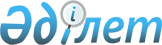 Ақмола облысы Егіндікөл аудандық мәслихатының 2017 жылғы 5 желтоқсандағы № 6С17-3 "Сот шешімімен Егіндікөл ауданының коммуналдық меншігіне түскен болып танылған иесіз қалдықтарды басқару қағидаларын бекіту туралы" шешімінің күші жойылды деп тану туралыАқмола облысы Егіндікөл аудандық мәслихатының 2021 жылғы 14 қыркүйектегі № 7С7-5 шешімі. Қазақстан Республикасының Әділет министрлігінде 2021 жылғы 24 қыркүйекте № 24496 болып тіркелді
      Қазақстан Республикасының "Құқықтық актілер туралы" Заңының 27 бабының 2 тармағына сәйкес Егіндікөл аудандық мәслихаты ШЕШТІ:
      1. Егіндікөл аудандық мәслихатының "Сот шешімімен Егіндікөл ауданының коммуналдық меншігіне түскен болып танылған иесіз қалдықтарды басқару қағидаларын бекіту туралы" 2017 жылғы 5 желтоқсандағы № 6С17-3 (Нормативтік құқықтық актілерді мемлекеттік тіркеу тізілімінде № 6238 болып тіркелген) шешімінің күші жойылды деп танылсын.
      2. Осы шешім оның алғашқы ресми жарияланған күнінен кейін күнтізбелік он күн өткен соң қолданысқа енгізіледі
					© 2012. Қазақстан Республикасы Әділет министрлігінің «Қазақстан Республикасының Заңнама және құқықтық ақпарат институты» ШЖҚ РМК
				
      Егіндікөл аудандық мәслихатының хатшысы

Б.Абилов
